Name: __________________________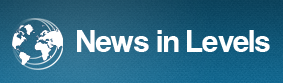 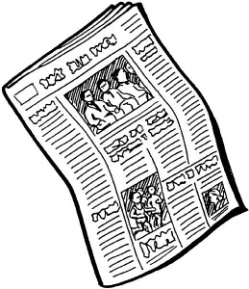 By Philip KonacGo to the website: www.newsinlevels.com.Choose any news on the level your teacher has assigned for you.Write the headline here: ____________________________________________________Use the fortune-teller. What do you think the news is about? ________________________________________________________________________________________________________________________________________________________________________________________________________________________________________________________________________________________________________________________________________________________________________________________________________________________________________________________________________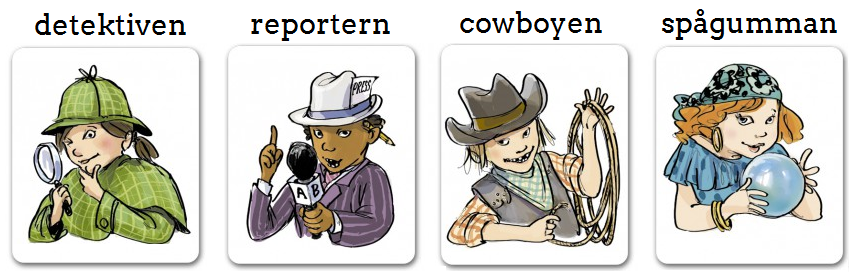 Listen to the text in the video. Read the news text twice for yourself. If you’re working in pairs, read it aloud to your classmate. Use the detective. Write five words or sentences that you don’t understand. Ask a friend who’ll explain it in English. ________________________________________________________________________________________________________________________________________________________________________________________________________________________________________________________________________________________________________________________________________________________________________________________________________________________________________________________________________________________________________________________________________Use the reporter and write five questions about the text. Write a question on the line, a question between the lines and, finally, a question beyond the lines. Use whatever type of question you wish for the two remaining questions. (Let a friend answer them.) ____________________________________________________________________________________________________________________________________________________________________________________________________________________________________________________________________________________________________________________________________________________________________________________________________________________________________________________________________________________________________________________________________________________________________________________________________________________________________________________________________________________________________________________________________________________________________________________Use the cowboy. Sum up the text in about five sentences. (Before you do, create a mind map if you want.) _________________________________________________________________________________________________________________________________________________________________________________________________________________________________________________________________________________________________________________________________________________________________________________________________________________________________________________________________________________________________________________________________________________________________________________________________________________What pictures popped up in your head when you read the news? Write and paint a small picture beneath. 